РЕШЕНИЕ  ---------------------------------------------                                                        ПОМШУÖМ                                        Республика Коми, Сыктывдинский район, с.ЗеленецО реализации  на территории муниципального образования сельского поселения «Зеленец» закона Республики Коми «О государственных языках Республики Коми»      Во исполнение абз.2 ст.3 Конституции Республики Коми, закона Республики Коми «О государственных языках Республики Коми» Совет сельского поселения «Зеленец» РЕШИЛ:Считать работу органов местного самоуправления, учреждений и организаций  на территории муниципального образования сельского поселения «Зеленец» по исполнению статьи 3 Конституции Республики Коми и  закона Республики Коми «О государственных языках Республики Коми» удовлетворительной.Предложить администрации сельского поселения «Зеленец»: 1) Ежегодно проводить заседания администрации сельского поселения «Зеленец» с повесткой дня о реализации статьи 3 Конституции Республики Коми и закона Республики Коми «О государственных языках Республики Коми»;2) Внести в муниципальную программу «Семья» раздел по реализации мероприятий с целью сохранения коми языка и национальных традиций в сельском поселении «Зеленец»;3) При утверждении Инструкции по делопроизводству в органах местного самоуправления муниципального образования сельского поселения «Зеленец» предусмотреть наименования печатей и бланков заявлений граждан на коми языке;4) Наименование и разделы официального сайта администрации оформлять на коми и русском языках, а также включить вкладку для размещения информации о реализации мероприятий в рамках  статьи 3 Конституции Республики Коми и закона Республики Коми «О государственных языках Республики Коми».3. Рекомендовать учреждениям, организациям и председателям ТОС сельского поселения «Зеленец»:   1) При разработке проектов «Народный бюджет» предусматривать   реализацию мероприятий для сохранения коми языка, национальных традиций, символов, орнаментов и т.д.;   2) Проводить целенаправленную работу по реализации норм законодательства Республики Коми о государственных гарантиях по сохранению и развитию коми языка.         4.   Контроль за исполнением решения возложить на постоянную комиссию по социальной политике.        5. Настоящее решение вступает в силу со дня обнародования в местах, определенных Уставом  муниципального образования сельского поселения «Зеленец».РЕШЕНИЕ  ---------------------------------------------                                                        ПОМШУÖМ                                        Республика Коми, Сыктывдинский район, с.ЗеленецО внесении изменений в приложение 5 к решению Совета сельского поселения «Зеленец» от 04 августа 2021 г. № IV/62-03 «Об утверждении Положения о порядке приватизации муниципального имущества муниципального образования сельского поселения «Зеленец»В соответствии с Гражданским кодексом Российской Федерации, Федеральным законом  от 21 декабря 2001 г. № 178-ФЗ «О приватизации государственного и муниципального имущества», Федеральным законом  от           06 октября 2003 г. № 131-ФЗ «Об общих принципах организации местного самоуправления в Российской Федерации», Федеральным законом от                        22 июля 2008 г. № 159-ФЗ «Об особенностях отчуждения недвижимого имущества, находящегося в государственной или в муниципальной собственности и арендуемого субъектами малого и среднего предпринимательства, и о внесении изменений в отдельные законодательные акты Российской Федерации», Уставом муниципального образования сельского поселения «Зеленец»,  Совет сельского поселения «Зеленец» РЕШИЛ:Внести в приложение 5 к решению Совета сельского поселения «Зеленец» от 04 августа 2021 г. № IV/62-03 «Об утверждении Положения о порядке приватизации муниципального имущества муниципального образования сельского поселения «Зеленец» следующие изменения: 1.1. подпункт «а» пункта 2 раздела 3.3 приложения 5 «Порядок организации продажи муниципального имущества на конкурсе» изложить в следующей редакции:«а) непредставления документов, определенных пунктом 11.1 главой 11 Положения и конкурсной документацией, либо наличия в таких документах недостоверных сведений.         Проверка сведений на достоверность проводится Конкурсной комиссией путем сопоставления сведений, указанных Претендентами в заявке на участие в конкурсе, со сведениями:        3.1 содержащимися на официальном сайте Федеральной налоговой службы России и находящимися в открытом доступе;       3.2 содержащимися в Едином государственном реестре юридических лиц (далее – ЕГРЮЛ) и Едином государственном реестре индивидуальных предпринимателей (далее –ЕГРИП) и находящимися в открытом доступе;     3.3 содержащимися на официальном сайте Арбитражного суда Республики Коми и (или) арбитражных судов иных регионов, находящимися в открытом доступе.      Сведения   признаются Конкурсной комиссией недостоверными в следующих случаях:       2. Контроль за исполнением решения возложить на постоянную комиссию по бюджету, экономическому развитию и налогам. Настоящее решение вступает в силу со дня обнародования в местах, установленных Уставом муниципального образования сельского поселения «Зеленец».Глава сельского поселения «Зеленец»                                        А.С. Якунин                                                           Пояснительная записка     В соответствии с законом Республики Коми от 21.12.2001 №178-ФЗ «О приватизации государственного и муниципального имущества» приватизация муниципального имущества осуществляется органами местного самоуправления самостоятельно в порядке, предусмотренном данным Федеральным законом. Решением Совета сельского поселения «Зеленец» от 04 августа 2021 г. № IV/62-03 утверждено Положение о порядке приватизации муниципального имущества муниципального образования сельского поселения «Зеленец».      Совет сельского поселения «Зеленец» направил данное решение Совета поселения для включения в регистр муниципальных правовых актов. По результатам проведенной правовой экспертизы Государственным казенным учреждением Республики Коми «Государственное юридическое бюро» от 20 октября 2021 года № 02-04/4522/5286 были даны рекомендации установить в приложении 5 «Порядок организации продажи муниципального имущества на конкурсе» критерии для отнесения сведений к категории «недостоверные» и порядок их проверки на предмет достоверности. Данным решением вносятся соответствующие изменения в Положение о порядке приватизации муниципального имущества муниципального образования сельского поселения «Зеленец».       Принятие и реализация правового акта «О внесении изменений в приложение 5 к решению Совета сельского поселения «Зеленец» от 04 августа 2021 г. № IV/62-03 «Об утверждении Положения о порядке приватизации муниципального имущества муниципального образования сельского поселения «Зеленец» финансовых обязательств не повлечет.РЕШЕНИЕ----------------------------------------------- ПОМШУÖМ                        Республика Коми, Сыктывдинский район, с.ЗеленецО внесении изменений в решение Совета сельского поселения «Зеленец» от 25 ноября 2021 года № V/04-07 «Об утверждении  Порядка деятельности конкурсной комиссии и проведенияконкурсного отбора инициативных проектов»         Руководствуясь частью 9 статьи 26.1 Федерального закона от 06.10.2003  №131-ФЗ (ред. от 01.07.2021) «Об общих принципах организации местного самоуправления в Российской Федерации», Порядком выдвижения, внесения, обсуждения, рассмотрения и реализации инициативных проектов на территории муниципального образования сельского поселения «Зеленец», Совет сельского поселения «Зеленец»РЕШИЛ:     1.   Внести в решение Совета сельского поселения «Зеленец» от 25 ноября 2021 года № V/04-07 «Об утверждении Порядка деятельности конкурсной комиссии и проведения конкурсного отбора инициативных проектов» следующие изменения:        1) из преамбулы Решения исключить слова: «,частью 12 статьи 18.1 Устава муниципального образования сельского поселения «Зеленец»,» и далее по тексту;        2)  пункт 2 Порядка изложить в следующей редакции:        «2. Если в администрацию внесено несколько инициативных проектов  с описанием аналогичных по содержанию приоритетных задач, администрация организует проведение конкурсного отбора в течение 2 рабочих дней после вынесения Заключения на каждый инициативный проект и в этот же срок информирует об этом инициаторов проекта.»;      3) в пункте 4 Порядка  слова «и иными нормативными правовыми актами муниципального образования сельского поселения «Зеленец,» заменить словами «,Порядком выдвижения, внесения, обсуждения, рассмотрения и реализации инициативных проектов на территории муниципального образования сельского поселения «Зеленец»,» и далее по тексту;      4) пункт 7 дополнить абзацем 5 следующего содержания:       «В случае отсутствия председателя Комиссии его полномочия исполняет  заместитель председателя Комиссии.».      5) пункт 8 изложить в следующей редакции:      «Член Комиссии:       1) знакомится с документами и материалами, рассматриваемыми на заседаниях Комиссии;      2) принимает участие в заседаниях;      3) вносит предложения по вопросам работы Комиссии;       4) голосует на заседаниях Комиссии.».       6) абзац 6 пункта 11 изложить в следующей редакции:       «По каждому рассмотрению инициативного проекта секретарь Комиссии составляет отдельный протокол в течение 2 рабочих дней.».        7) пункт 11 дополнить абзацем 7 следующего содержания:      «Председатель Комиссии передает решение Комиссии по каждому инициативному проекту и подготовленный протокол заседания должностному лицу администрации, который доводит до инициаторов проекта результаты принятого Комиссией решения одним из способов (телефонной, факсимильной связью или почтовым отправлением  в течение 2 рабочих дней.».     2.   Контроль за исполнением решения возложить на постоянную комиссию по социальной политике.     3. Настоящее решение вступает в силу со дня обнародования в местах, определенных Уставом  муниципального образования сельского поселения «Зеленец».Пояснительная записка     В соответствии с частью 9 статьи 26.1 Федерального закона от 06.10.2003  №131-ФЗ «Об общих принципах организации местного самоуправления в Российской Федерации» проведение конкурсного отбора инициативных проектов возлагается на комиссию, порядок формирования и деятельности которой был утвержден решением Совета сельского поселения «Зеленец» от 25 ноября 2021 года № V/04-07   (в редакции от 16 февраля 2022 года № V/09-02).       Совет поселения направил решение Совета  для включения в регистр муниципальных правовых актов. По результатам проведенной правовой экспертизы Государственным казенным учреждением Республики Коми «Государственное юридическое бюро» от 28 апреля 2022 года №02-04/1776/1487 были даны следующие рекомендации:      - указать в пункте 4 какими нормативными правовыми актами сельского поселения «Зеленец» руководствуется Комиссия при  проведении конкурсного отбора инициативных проектов,       - включить положения о порядке уведомления инициаторов проекта о результатах принятого Комиссией решения.        На основании данных рекомендаций внесены изменения в решение Совета «Об утверждении Порядка деятельности конкурсной комиссии и проведения конкурсного отбора инициативных проектов».      Принятие и реализация решения Совета поселения «О внесении изменений в решение Совета сельского поселения «Зеленец» от 25 ноября 2021 года № V/04-07 «Об утверждении  Порядка деятельности конкурсной комиссии и проведения конкурсного отбора инициативных проектов» финансового обязательства не повлечет.РЕШЕНИЕ-----------------------------------------------  ПОМШУÖМ                      Республика Коми, Сыктывдинский район, с.ЗеленецО внесении изменений в решение Совета сельского поселения «Зеленец» от 17 ноября 2021 года № V/03-04 «Об утверждении Порядка выдвижения, внесения, обсуждения, рассмотрения и реализации инициативных проектов  на территории муниципального образованиясельского поселения «Зеленец»        Руководствуясь частью 9 статьи 26.1 Федерального закона от 06.10.2003  №131-ФЗ (ред. от 01.07.2021) «Об общих принципах организации местного самоуправления в Российской Федерации», в целях выявления и реализации социально значимых проектов на территориях муниципального образования, направленных на привлечение граждан и организаций в решении вопросов местного значения Совет сельского поселения «Зеленец»РЕШИЛ:      1.   Внести в решение Совета сельского поселения «Зеленец» от 17 ноября 2021 года № V/03-04 «Об утверждении Порядка выдвижения, внесения, обсуждения, рассмотрения и реализации инициативных проектов  на территории муниципального образования сельского поселения «Зеленец» следующие изменения:       1) пункты 2.6. и 2.7. раздела 2 исключить.        2) изложить раздел 3 Положения в следующей редакции:      «3. Рассмотрение инициативных проектов администрацией        3.1. Инициативные проекты, внесённые в администрацию в срок до 01 апреля текущего календарного года, подлежат обязательному рассмотрению в течение 30 календарных дней со дня его внесения на соответствие требованиям, установленных настоящим Порядком. Датой внесения проекта является день получения администрацией документов, указанных в пункте 2.3. настоящего Положения. При получении инициативного проекта почтовым отправлением датой внесения проекта в администрацию является день получения документов.      В случае, если документы представляются непосредственно инициатором проекта, указанному лицу в этот же день должностным лицом администрации ставится соответствующая отметка о приеме на втором экземпляре заявления с указанием даты получения документов администрацией.      3.2.  Поступивший в администрацию каждый инициативный проект  в этот же день регистрируется в Журнале входящей корреспонденции ответственным должностным лицом и передается главе сельского поселения «Зеленец», который в течение 2 рабочих дней с ним знакомится и направляет их ответственному должностному лицу администрации за рассмотрение и реализацию инициативных проектов (далее ответственное должностное лицо).               3.3. Ответственное должностное лицо обнародует информацию о внесении инициативных проектов в администрацию на официальном сайте администрации сельского поселения «Зеленец» в информационно-телекоммуникационной сети «Интернет» в течение 3 рабочих дней со дня их внесения. Информация должна содержать сведения, указанные в инициативных проектах, а также сведения об инициаторах проектов.       Одновременно ответственное должностное лицо информирует граждан  о возможности представления в администрацию своих замечаний и предложений по инициативным проектам в течение 7 календарных дней. Началом исчисления срока представления замечаний и предложений считается день, следующий за  днём размещения информации официальном сайте администрации сельского поселения «Зеленец». Свои замечания и предложения вправе направлять жители муниципального образования сельского поселения «Зеленец», достигшие шестнадцатилетнего возраста.      В сельском населенном пункте указанная информация может доводиться до сведения граждан старостой сельского населенного пункта.     3.4.  Ответственное должностное лицо администрации совместно с инициаторами проектов в течение 2 рабочих дней, начиная со следующего за  днем окончания принятия предложений и замечаний, их обобщают и по необходимости вносят изменения в проекты.      3.5.   Администрация в течение 3 рабочих дней со дня завершения внесения изменений в проекты осуществляет подготовку Заключения на каждый инициативный проект о его соответствии законодательству и нормативным правовым актам, а также принимает одно из следующих решений: 1) поддержать инициативный проект и продолжить работу над ним в пределах бюджетных ассигнований, предусмотренных решением о местном бюджете, на соответствующие цели и (или) в соответствии с Порядком составления и рассмотрения проекта местного бюджета (внесения изменений в решение о местном бюджете).При поддержке инициативного проекта администрация информирует инициаторов проекта в течение 2 рабочих дней и совместно с ними готовит доклад для конкурсного отбора районной бюджетной комиссией муниципального района «Сыктывдинский» Республики Коми;2) отказать в поддержке инициативного проекта с указанием причин отказа в поддержке инициативного проекта.    3.6. Решение об отказе в поддержке инициативного проекта администрация принимает в одном из следующих случаев:1) несоблюдение установленного порядка внесения инициативного проекта и его рассмотрения;2) несоответствие инициативного проекта требованиям федеральных законов и иных нормативных правовых актов Российской Федерации, законов и иных нормативных правовых актов субъектов Российской Федерации, Уставу муниципального образования сельского поселения «Зеленец»;3) невозможность реализации инициативного проекта ввиду отсутствия у органов местного самоуправления муниципального образования сельского поселения «Зеленец» необходимых полномочий и прав;4) отсутствие средств местного бюджета в объеме средств, необходимом для реализации инициативного проекта, источником формирования которых не являются инициативные платежи;5) наличие возможности решения описанной в инициативном проекте проблемы более эффективным способом.Не прошедший отбор инициативный проект возвращается инициаторам проекта в течение 3 рабочих дней.    3.7. Администрация обязана в случае, предусмотренном подпунктом 2   пункта 3.6. настоящего Порядка, предложить инициаторам проекта совместно доработать инициативный проект и повторно внести его в администрацию.          Администрация вправе в случае, предусмотренном подпунктами 3 и 5   пункта 3.6. настоящего Порядка, рекомендовать предоставить инициативный проект на рассмотрение органа местного самоуправления иного муниципального образования или государственного органа в соответствии с их компетенцией.    3.8. Если в администрацию внесено несколько инициативных проектов, в том числе с описанием аналогичных по содержанию приоритетных проблем, администрация организует проведение конкурсного отбора. Ответственное должностное лицо администрации в течение 2 рабочих дней после вынесения Заключения на каждый инициативный проект передаёт их в Комиссию администрации по отбору инициативных проектов (далее – Комиссия) и в течение 2 рабочих дней информирует об этом инициаторов проекта.    3.9. Комиссия в своей работе руководствуется Порядком деятельности конкурсной комиссии и проведения конкурсного отбора инициативных проектов, утвержденного решением Совета сельского поселения «Зеленец».Комиссия в течение 5 рабочих дней со дня поступления инициативных проектов в Комиссию рассматривает каждый инициативный проект по вопросу правомерности, возможности и  целесообразности его реализации и принимает одно из решений:1) признать инициативный проект прошедшим конкурсный отбор;2) признать инициативный проект не прошедшим конкурсный отбор.По каждому рассмотрению инициативного проекта секретарь Комиссии составляет отдельный протокол в течение 2 рабочих дней.Председатель Комиссии передает решение Комиссии по каждому инициативному проекту и подготовленный протокол заседания должностному лицу администрации, который доводит до инициаторов проекта результаты принятого Комиссией решения одним из способов: телефонной, факсимильной связью или почтовым отправлением в течение 2 рабочих дней.».     3.10. Ответственное должностное лицо обнародует информацию об итогах рассмотрения инициативного проекта на официальном сайте администрации сельского поселения «Зеленец» в информационно-телекоммуникационной сети «Интернет» в течение 3 рабочих дней после вынесения решения Комиссией.      3.11. До 15 мая текущего года администрация поселения направляет инициативные проекты в администрацию муниципального района «Сыктывдинский» для конкурсного отбора районной бюджетной комиссией и включения их в Перечень инициативных проектов для направления в Администрацию Главы Республики Коми.».      2. Контроль за исполнением решения возложить на постоянную комиссию по социальной политике.      3. Настоящее решение вступает в силу со дня обнародования в местах, определенных Уставом  муниципального образования сельского поселения «Зеленец».Пояснительная записка           Руководствуясь частью 9 статьи 26.1 Федерального закона от 06.10.2003  №131-ФЗ «Об общих принципах организации местного самоуправления в Российской Федерации»,    Совет сельского поселения «Зеленец» решением от 17 ноября 2021 года № V/03-04 утвердил Порядок выдвижения, внесения, обсуждения, рассмотрения и реализации инициативных проектов в муниципальном образовании сельском поселении «Зеленец».  На основании Экспертного заключения ГКУРК «Государственного юридического бюро» от 04 мая 2022 года № 02-04/1801/1488 внесены  изменения в раздел 3 по описанию процедуры рассмотрения внесённых в администрацию инициативных проектов с указанием сроков исполнения функций должностными лицами администрации сельского поселения «Зеленец» и Комиссии по отбору инициативных проектов.       Принятие и реализация решения Совета сельского поселения «Зеленец» о внесении изменений в Порядок выдвижения, внесения, обсуждения, рассмотрения и реализации инициативных проектов в муниципальном образовании сельском поселении «Зеленец» финансового обязательства не повлечет.Совет сельского поселения «Зеленец»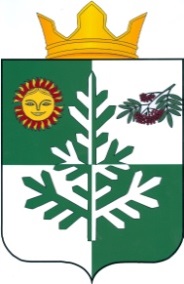 «Зеленеч» сикт овмöдчöминса СöветОт 17 июня 2022 год	                               № V/14- 01                                         Глава сельского поселения «Зеленец»А.С.ЯкунинСовет сельского поселения «Зеленец»«Зеленеч» сикт овмöдчöминса СöветОт 17 июня 2022 год	                               № V/14-02                                          Критерии недостоверности информацииОписание1Несоответствие сведений, отраженных в заявке на участие в конкурсе и (или) приложенных к ней документах, сведениям, содержащимся в подтвержденных официальных источниках Указанные сведения не совпадают или противоречат информации из подтвержденных официальных источников, в том числе:- содержание выписки из ЕГРЮЛ не совпадает с данными сайта ФНС России — назначен новый руководитель, а выписка содержит сведения о предыдущем руководителе,- в заявке приведены сведения, касающиеся единоличного исполнительного органа, членов коллегиального исполнительного органа либо ИНН компании, отличающиеся от информации из реестра (технические ошибки относятся сюда же),- наличие решения о ликвидации Участника – юридического лица или наличия решения арбитражного суда о признании Участника - юридического лица, индивидуального предпринимателя банкротом и об открытии конкурсного производства,- наличие решения о приостановке деятельности Участника в порядке, предусмотренном Кодексом Российской Федерации об административных правонарушениях, на день рассмотрения заявки на участие в конкурсе 2Несоответствие сведений, отраженных в заявке на участие в конкурсе, сведениям, отраженным в документах, приложенных к заявке Участник указал в заявке сведения, которые противоречат сведениям, отраженным в документах, приложенных к заявке (в том числе технические ошибки).».Совет сельского поселения «Зеленец»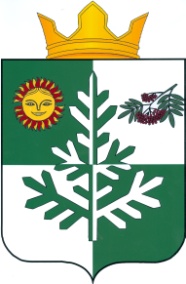 «Зеленеч» сиктовмöдчöминса Сöветот 17 июня 2022 г.№ V/14-03Глава сельского поселения «Зеленец»А.С.ЯкунинСовет сельского поселения «Зеленец»«Зеленеч» сиктовмöдчöминса Сöветот 17 июня 2021 г.№ V/14-04Глава сельского поселения «Зеленец»		А.С.Якунин